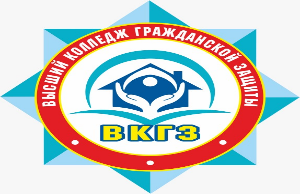                                     САБАҚ  КЕСТЕСІ / РАСПИСАНИЕ ЗАНЯТИЙII жартыжылдық/ полугодие2020-2021  оқу жылы / учебный годI- ауысым/ смена   САБАҚ  КЕСТЕСІ / РАСПИСАНИЕ ЗАНЯТИЙ                                  II жартыжылдық/ полугодие2020-2021  оқу жылы / учебный годII ауысым«Бекітемін»Азаматтық қорғау жоғарғы колледжінің  директоры____________ Абдрахманова С.А.«1 »_қыркүйек___ 2020жыл.	ГР.№ПОНЕДЕЛЬНИКВТОРНИКСРЕДАЧЕТВЕРГПЯТНИЦАСУББОТА1001Физика- Рахимбаева Ж.СМатематика – Кусманова Н.НIапта. Физика- Рахимбаева Ж.СIIапта. Математика -Кусманова Н.НҚазақ тілі-Турашева Ж.АКазақстан тарихы- Касымова Г.НИнформатика – Максутканова А.М1002Алғашқы әскери және технологиялық дайындық- Ниязгулов С.РДене мәдениеті – Ташмагамбетов Е.НОзін-өзін тану-Касымова Г.НШет тілі –Сейсенова Г.СМатематика -Кусманова Н.НХимия  – Талғатбекова Г.Ж1003Орыс  тілі және әдебиеті-Акбасарова Л.ТIапта.Орыс  тілі және әдебиеті-Акбасарова Л.ТIIапта.Шет тілі –Сейсенова Г.СДене мәдениеті – Ташмагамбетов Е.НҚазақ әдебиеті –Турашева Ж.АБиология – Талғатбекова Г.ЖIапта. Биология – Талғатбекова Г.ЖIIапта. НВП- Ниязгулов С.Р1011Алғашқы әскери және технологиялық дайындық- Ниязгулов С.РIапта.Орыс  тілі және әдебиеті-Акбасарова Л.ТIIапта.Шет тілі –Сейсенова Г.СОзін-өзін тану-Касымова Г.НШет тілі –Сейсенова Г.СМатематика -Кусманова Н.НIапта. Биология – Талғатбекова Г.ЖIIапта. НВП- Ниязгулов С.Р1012Орыс  тілі және әдебиеті-Акбасарова Л.ТМатематика – Кусманова Н.НДене мәдениеті – Ташмагамбетов Е.НҚазақ әдебиеті –Турашева Ж.АКазақстан тарихы- Касымова Г.НИнформатика – Максутканова А.М1013Физика- Рахимбаева Ж.СДене мәдениеті – Ташмагамбетов Е.НIапта. Физика- Рахимбаева Ж.СIIапта. Математика -Кусманова Н.НБиология – Талғатбекова Г.ЖҚазақ тілі-Турашева Ж.АХимия  – Талғатбекова Г.Ж1021Физика- Максутканова А.МФизическая культура – Ташмагамбетов Е.НФизическая культура – Ташмагамбетов Е.НРусский язык- Сеилханова К.КАнглийский язык –Сейсенова Г.СI неделя.Казахский язык и литература- Сеилханова К.КII неделя. Английский язык –Сейсенова Г.С1022История Казахстана- Сивашова Ю.ВХимия  – Талғатбекова Г.ЖI неделя. Физика-Максутканова А.СIIнеделя. Математика -Кусманова Н.НБиология – Талғатбекова Г.ЖНачальная военная и технологическая подготовка – Ниязгулов С.РI неделя . Биология – Талғатбекова Г.ЖII неделя. НВП- Ниязгулов С.Р1023Казахский язык и литература- Сеилханова К.КМатематика – Кусманова Н.НСамопознание – Касымова Г.НРусская литература-  Сеилханова К.КМатематика – Кусманова Н.НИнформатика – Максутканова А.М1031Математика – Кусманова Н.НКазахский язык и литература- Сеилханова К.КРусский язык- Сеилханова К.КНачальная военная и технологическая подготовка – Ниязгулов С.РБиология – Талғатбекова Г.ЖМатематика -Кусманова Н.Н1032Физика- Максутканова А.МАнглийский язык –Сейсенова Г.СI неделя . Биология – Талғатбекова Г.ЖII неделя. НВП- Ниязгулов С.РI неделя. Физика-Максутканова А.СII неделя. Математика -Кусманова Н.НI неделя.Казахский язык и литература- Сеилханова К.КII неделя. Английский язык –Сейсенова Г.СФизическая культура – Аргынов Б.К1033Химия  – Талғатбекова Г.ЖФизическая культура – Аргынов Б.КРусская литература-  Сеилханова К.КИстория Казахстана- Сивашова Ю.ВИнформатика – Максутканова А.МСамопознание – Касымова Г.Н2001Кәсіби орыс тілі- Сеилханова К.КТехникалық механика негіздері- Рахимбаева Ж.САвтокөлік жүргізушінің психологиясы- Абдрахманова С.ААвтокөлік реттеудің техникалық құралдар- Урдашев К.НМәдениеттану – Касымова Г.НСызу негіздері – Сванбаева Ф.С К.Н2002Электротехника негіздері-Рахимбаева Ж.СМатериалтану- Сванбаева Ф.СЭлектротехника негіздері- Рахимбаева Ж.СЭкономика негіздері- Казизова Б.ШIапта. Материаловедение-Сванбаева Ф.СIIапта. Автокөлік жүргізушінің психологиясы- Абдрахманова С.АЖол қағдайы және жол қозғалыс қауіпсіздігі- Урдашев2003Жол қозғалыс ережелері- Урдашев К.НЖол қағдайы және жол қозғалыс қауіпсіздігі- Урдашев К.НАвтокөлік және оның құрылымы- Урдашев К.НКәсіби шет тілі- Сейсенова Г.СIапта. Автокөлік және оның құрылымы- Урдашев К.НIIапта. Жол қозғалыс ережелері- Урдашев К.НФизическая культура – Ташмагамбетов Е.Н2041Правила дорожного движения- Урдашев К.Н Дорожные условия и БДД- Урдашев К.НУстроиство автомобиля- Урдашев К.НОсновы экономики- Сивашова Ю.В1неделя Материаловедение-Сванбаева Ф.С2неделя Психология автомобилиста-Абдрахманова С.АДорожные условия и БДД-Урдашев К.Н2042Профессиональный казахский язык-Сеилханова К.КОсновы технической механики-Максутканова А.МПсихология автомобилиста-Абдрахманова С.АТехнические  средства регулирования дорожного движения- Урдашев К.НКультурология-Сивашова Ю.ВОсновы черчения-Сванбаева Ф.С2043Электротехника и электроника-Максутканова А.МФизическая культура Аргынов Б.КЭлектротехника и электроника-Максутканова А.М1неделя Устроиство автомобиля- Урдашев К.Н2неделя  Правила дорожного движения- Урдашев К.Н Профессиональный  англйский  язык-Сейсенова Г.СМатериаловедение-Сванбаева Ф.С3011Іздестіру- құтқару жұмыстары- Токанова А.МТЖ шұғыл іс әрекетті ұйымдастыру- Токанова А.МДене мәдениеті-Аргынов Б.КАвариялық құтқару техникасы және жабдықтары- Токанова А.МТопография, бағдарлау және ТЖ -дағы тіру қалу-Токанова А.МТопография, бағдарлау және ТД -дағы тіру қалу-Токанова А.М3012Профилдік мамандыру пәні-Сванбаева Ф.СМедициналық дайындық-Башеев Б.КПсихологиялық дайындық-Абдрахманова С.ААпаттан кейін қалпына келтіру жұмыстары –Токанова А.МҚұтқарушының еңбегін  қорғау-Казизова Б.ШДене мәдениеті –Аргынов Б.К3013Кәсіби қолданбалы дайындық-Ниязгулов С.Р Iапта. Іздестіру- құтқару жұмыстары – Токанова А.МIIапта. Профилдік мамандыру пәні- Сванбаева Ф.СIапта. ТЖ шұғыл іс әрекетті ұйымдастыру IIапта. Құтқарушының еңбегін  қорғауКәсіби қолданбалы дайындық-Ниязгулов С.РІздестіру- құтқару жұмыстары-Токанова А.МIапта. Авариялық құтқару техникасы және жабдықтары –Токанова А.М IIапта. Апаттан кейін қалпына келтіру жұмыстары–Токанова А.М4041Экспертиза дорожно – транспортных происшествий и трасологияОрганизация дорожного движения- Нуркасымов М.АОсновы рыночной экономики-Сивашова Ю.ВОрганизация дорожного движения- Урдашев К.НУчет и регистраций и сертификация, технический осмотр автотранспортных средств-Урдашев К.ННотариат-Кабдуллина А.К4042Диагностика автомобиля- Урдашев К.НДиагностика автомобиля- Урдашев К.НДиагностика автомобиля-Урдашев К.НОсновы рыночной экономики-Сивашова Ю.ВУчет и регистраций и сертификация, технический осмотр автотранспортных средств- Урдашев К.НФизическая  культура- Аргынов Б.К4043Основы рыночной экономики-Сивашова Ю.В1неделя Организация дорожного движения –Нуркасымов М.А2неделя Нотариат-Кабдуллина А.КНотариат-Кабдуллина А.КТранспортная планировка города-Сванбаева Ф.СI неделя. Экспертиза дорожно – транспортных происшествий и трасологияIiнеделя  Транспортная планировка городаЭксплуатация автотранспорта и правила перевозки грузов«Бекітемін»Азаматтық қорғау жоғарғы колледжінің  директоры____________ Абдрахманова С.А.«1 »_қыркүйек___ 2020жыл.	ГР.№ПОНЕДЕЛЬНИКВТОРНИКСРЕДАЧЕТВЕРГПЯТНИЦАСУББОТА201 1Төтенше жағдайдағы стропальдық және такелаждық жұмыстары- Бельгубаева Г.ЕКәсіби орыс тілі-Сеилханова К.КТехникалық механика негіздері -Рахимбаева Ж.СКәсіби орыс тілі-Сеилханова К.ККәсіби шет тілі- Сейсенова Г.СПрофилдік мамандыру пәні--Сванбаева Ф.С201 2Электротехника және электроника негіздері-Рахимбаева Ж.СДене мәдениеті-Ташмагамбетов Е.НДене мәдениеті- Ташмагамбетов Е.НСаясаттану және әлеуметтану негіздері-Касымова Г.НПрофилдік мамандыру пәні-Сванбаева Ф.САвтоматтандырылған басқару жүйесі және байланыс- Максутканова А.М201 3Бағдар беру, топография және төтенше жағдайда тірі қалу-Токанова А.МТехникалық механика негіздері- Рахимбаева Ж.САвариялық құтқару техникасы және жабдықтары- Токанова А.МКәсіби қолданбалы дайындық-Ниязгулов С.РI апта Электротехника және электроника негіздері-Рахимбаева Ж.СII апта  Төтенше жағдайдағы стропальдық және такелаждық жұмыстары- Бельгубаева Г.ЕКәсіби қолданбалы дайындық- Ниязгулов С.Р 2021Тіршілік қауіпсіздігі – Токанова А.ММәдениеттану-Касымова Г.НМемлекеттік тілде іс жүргізу- Сеилханова К.КӨрт техникасы және авариялық құтқару жабдықтары –Токанова А.МЭлектротехника және электроника негіздері-Рахимбаева Ж.СI апта Электротехника және электроника негіздері-Рахимбаева Ж.СII апта  Тіршілік қауіпсіздігі – Токанова А.М2022Өрт техникасы және авариялық құтқару жабдықтары –Токанова А.МЖол қозғалысын ережелері- Урдашев К.НI апта. Электротехника-Рахимбаева Ж.СII Өрт техникасы және авариялық құтқару жабдықтары –Токанова А.МКәсіби шет тілі- Сейсенова Г.СКәсіби орыс тілі-Сеилханова К.КДене мәдениеті-Ташмагамбетов Е.Н2023Жол қозғалысын ережелері- Урдашев К.НТіршілік қауіпсіздігі – Токанова А.МҚұық негіздері- Казизова Б.ШФилософия негіздері- Касымова Г.НДене мәдениеті-Ташмагамбетов Е.НI апта Кәсіби орыс тілі-Сеилханова К.КII апта  Кәсіби шет тілі- Сейсенова Г.С2031Основы технической механики- Максутканова А.МФизическая культура- Ташмагамбетов Е.НТопография, ориентирование и выживание в чрезвычайных ситуациях-Токтамысов А.БПрофессиональный казахский язык-Сеилханова К.КПрофессионально-прикладная подготовка-Ниязгулов С.РПрофессионально-прикладная подготовка- Ниязгулов С.Р2032Предмет профильной специализации-Бельгубаева Г.ЕПрофессиональный казахский язык- Сеилханова К.КАварийно-спасательная техника и оборудование- Бельгубаева Г.Е Стропальные и такелажные работы в ЧС- Бельгубаева Г.ЕПрофессиональный  англйский  язык-Сейсенова Г.СЭлектротехника и электроника-Максутканова А.М2033Автоматизированные системы управления и связь –Масутканова А.МОсновы технической механики- Максутканова А.МФизическая культура- Ташмагамбетов Е.НПредмет профильной специализации-Бельгубаева Г.ЕОсновы политологии и социологии- Сивашова Ю.ВI неделя. Электротехника и электроника – Максутканова А.МII неделя Стропальные и такелажные работы в ЧС-Бельгубаева Г.Е2051Правила дорожного движения- Урдашев К.НКультурология – Сивашова Ю.ВАварийно- спасательная  техника и обороудование Бельгубаева Г.ЕОсновы электротехники-Максутканова А.МПравила дорожного движения- Урдашев К.НI неделя. Аварийно- спасательная  техника и обороудование Бельгубаева Г.ЕII неделя Правила дорожного движения- Урдашев К.Н2052Основы права-Кабдуллина А.КБезопасность жизнедеятельности- Бельгубаева Г.ЕФизическая культура- Ташмагамбетов Е.НМемлекеттік тілде ім жүргізу – Сеилханова К.КБезопасность жизнедеятельности- Бельгубаева Г.ЕФизическая культура- Ташмагамбетов Е.Н2053Аварийно- спасательная  техника и обороудование Бельгубаева Г.ЕПрофессиональный казахский язык Сеилханова К.КI неделя. Электротехника-Максутканова А.МII неделя. Безопасность жизнедеятельности- Бельгубаева Г.ЕI неделя- Профессиональный казахский язык Сеилханова К.КII неделя. Профессиональный  англйский  язык-Сейсенова Г.СПрофессиональный  англйский  язык-Сейсенова Г.С Основы философии – Сивашова Ю.В3031Поисково-спасательные работы- Токтамысов А.БПредмет профильной специализации- Бельгубаева Г.ЕОхрана труда спасателя- Сивашова Ю.ВI неделя. Аварийно- спасательная  техника и обороудование –Бельгубаева Г.ЕII неделя Аварийно-восстановительные работы- Токтамысов А.БАварийно- спасательная  техника и обороудование Бельгубаева Г.ЕМедицинская подготовка-Башеев Б.К3032Профессионально- прикладная подготовка-Ниязгулов С.РФизическая  культура- Ташмагамбетов Е.НПоисково-спасательные работы- Токтамысов А.БПрофессионально- прикладная подготовка-Ниязгулов С.РАварийно-восстановительные работы- Токтамысов А.БI неделя. Охрана труда спасателя – Сивашова Ю.ВII неделя  Предмет профильной специализации Бельгубаева Г.Е3033Топография, ориентирование и выживание в ЧС- Токтамысов А.БI неделя. Организация оперативных действий в ЧС- Токтамысов А.БII неделя Поисково-спасательные работы- Токтамысов А.БОрганизация оперативных действий в ЧС- Токтамысов А.БПсихологическая подготовка-Абдрахманова С.АТопография, ориентирование и выживание в ЧС - Токтамысов А.БФизическая  культура- Ташмагамбетов Е.Н3041Уголовное право- Кабдуллина А.КФизическая культура-Аргынов Б.КОрганизация дорожного движения- Нуркасымов М.АЭксплуатация автот.средств и правила перезвоки грузов- Урдашев К.НСтраховое право- Сивашова Ю.ВОрганизация дорожного движения- Нуркасымов М.А3042Техническое обслуживание и ремонт автотранспортных средств- Нуркасымов М.АОрганизация дорожного движения- Нуркасымов М.АСтраховое право-Сивашова Ю.ВОсновы рыночной экономики- Сивашова Ю.ВГражданское право- Сивашова Ю.ВТехническое обслуживание и ремонт автотранспортных средств- Нуркасымов М.А3043Экспертиза ДТП и транспортная трассология-Карасаев Б.КОсновы стандартизации, допуски и посадки-Сивашова Ю.В I неделя. Уголовное право-Кабдуллина А.КII неделя Основы рыночной экономики-Сивашова Ю.ВI неделя. Гражданское право- Сивашова Ю.ВII неделя Техническое обслуживание и ремонт автотранспортных средств-Нуркасымов М.АI неделя. Экспертиза ДТП и транспортная трассология – Карасаев Б.КII неделя Эксплуатация автот.средств и правила перезвоки грузов- Урдашев К.НЭкспертиза ДТП и транспортная трассология-4001Жол қозғалысын ұйымдастыру- Нуркасымов М.АНотариат-Кабдуллина А.КНарықтық экономика негіздері-Казизова Б.ШНотариат - Казизова Б.ШIапта  Жол қозғалысын ұйымдастыру- Нуркасымов М.АII апта Қаланы транспорттық жобалау- Сванбаева Ф.СIапта Нотариат - - Казизова Б.ШII апта Жол көлік оқиғаларын сараптау және трассология4002Автокөлік диагностикасы-Урдашев К.НЖол көлік оқиғаларын сараптау және трассологияДене мәдениеті- Аргынов Б.КАвтокөлік құралдарын техникалық тексеру есепке алу, тіркеу, сертификаттау- Урдашев К.НАвтокөлік құралдарын техникалық тексеру есепке алу, тіркеу, сертификаттау-Урдашев К.НАвтокөлікті пайдалану және жүк тасымалдау ережелері- Урдашев К.Н4003Жол қозғалысын ұйымдастыру- Нуркасымов М.АҚаланы транспорттық жобалау-Сванбаева Ф.САвтокөлік диагностикасы-Урдашев К.НАвтокөлік диагностикасы Урдашев К.ННарықтық экономика негіздері- Казизова Б.ШНарықтық экономика негіздері Казизова Б.Ш